« 24 » мая 2022г.							      		   № 19-11О внесении изменений в Состав административной комиссии поселка Березовка Березовского района Красноярского краяВ соответствии с Федеральным законом от 06.10.2003г. №131-ФЗ «Об общих принципах организации местного самоуправления в Российской Федерации», Законом Красноярского края от 23.04.2009г. №8-3170 «О наделении органов местного самоуправления  муниципальных образований края государственными полномочиями по созданию и обеспечению деятельности административных комиссий», Законом Красноярского края от 23.04.2009г. №8-3168 «Об административных комиссиях в Красноярском крае», в целях актуализации муниципальных правовых актов, в связи с кадровыми изменениями, руководствуясь Уставом поселка Березовка, Березовский поселковый Совет депутатов РЕШИЛ:1. Внести в Состав административной комиссии поселка Березовка Березовского района, утвержденный Решением Березовского поселкового Совета депутатов № 4-5 от 24.11.2020г. изменения согласно приложению к настоящему решению. 2. Настоящее Решение вступает в силу со дня его официального опубликования в газете «Пригород».Состав административной комиссии администрации поселка Березовка Березовского района Красноярского края1. Кузнецов Александр Андреевич – председатель административной комиссии, заместитель Главы поселка по благоустройству2. Маханько Андрей Борисович – заместитель председателя административной комиссии, заместитель Главы поселка по жизнеобеспечению3. Мартыненко Мария Александровна – ответственный секретарь административной комиссии, ведущий специалист по правовым вопросам4. Колесниченко Татьяна Александровна – член административной комиссии, главный специалист по муниципальному имуществу, жилищным и социальным вопросам5. Шлапак Марина Эдуардовна - член административной комиссии, главный специалист по муниципальному заказу и электронному документообороту6. Шагалина Ольга Геннадьевна - член административной комиссии, ведущий специалист по муниципальному заказу и электронному документообороту7. Филипович Мария Сергеевна - член административной комиссии, главный специалист по вопросам градостроительства и архитектуры8. Сахаровская Людмила Викторовна - член административной комиссии, ведущий специалист по вопросам благоустройства и муниципальным программам9. Антипенко Татьяна Николаевна - член административной комиссии, директор МКУ «Центр обеспечения деятельности администрации поселка Березовка» 10.  Троязыков Александр Николаевич - член административной комиссии, депутат Березовского поселкового Совета депутатов шестого созыва (2020 - 2025 гг.) округ №4, МК-16, район Ремзавод (по согласованию)11.  Шоф Станислав Алексеевич - член административной комиссии, депутат Березовского поселкового Совета депутатов шестого созыва (2020 - 2025 гг.) округ №2, район ГЭС - ул. Дружбы (по согласованию)12. Стародубцев Вячеслав Павлович - член административной комиссии, депутат Березовского поселкового Совета депутатов шестого созыва (2020 - 2025 гг.) округ №5, ул.Юности, район Злобино, МК-181 (по согласованию)13. Свиридов  Сергей Сергеевич - член административной комиссии, председатель Березовского поселкового Совета депутатов шестого созыва (2020 - 2025 гг.) округ №2, район ГЭС - ул. Дружбы (по согласованию)14. Молотков Леонид Леонидович - член административной комиссии, депутат Березовского поселкового Совета депутатов шестого созыва (2020 - 2025 гг.) округ №5, ул.Юности, район Злобино, МК-181 (по согласованию)15. Терещенко Виктор Вальтерович - член административной комиссии, депутат Березовского поселкового Совета депутатов шестого созыва (2020 - 2025 гг.) округ №3, район Шумково (по согласованию)16. Терещенко Евгения Викторовна- член административной комиссии, депутат Березовского поселкового Совета депутатов шестого созыва (2020 - 2025 гг.) округ №4, МК-16, район Ремзавод (по согласованию)17. Лаврушкин Юрий Борисович - член административной комиссии, депутат Березовского поселкового Совета депутатов шестого созыва (2020 - 2025 гг.) округ №4, МК-16, район Ремзавод (по согласованию)18. Ким Нина Петровна - член административной комиссии, депутат Березовского поселкового Совета депутатов шестого созыва (2020 - 2025 гг.) округ №2, район ГЭС - ул. Дружбы (по согласованию)19. Стародубцев Константин Евгеньевич - член административной комиссии, депутат Березовского поселкового Совета депутатов шестого созыва (2020 - 2025 гг.) округ №5, ул. Юности, район Злобино, МК-181 (по согласованию)20. Маценко Максим Владимирович - член административной комиссии, депутат Березовского поселкового Совета депутатов шестого созыва (2020 - 2025 гг.) округ №3, район Шумково (по согласованию)21. Аксенов Сергей Геннадьевич - член административной комиссии, депутат Березовского поселкового Совета депутатов шестого созыва (2020 - 2025 гг.) округ №3, район Шумково (по согласованию)22. Бурнашев Максим Александрович - член административной комиссии, депутат Березовского поселкового Совета депутатов шестого созыва (2020 - 2025 гг.) округ №1, район ГЭС (по согласованию)23. Лисенков Артем Михайлович - член административной комиссии, депутат Березовского поселкового Совета депутатов шестого созыва (2020 - 2025 гг.) округ №1, район ГЭС (по согласованию)24. Рыбакова Ирина Александровна - член административной комиссии, депутат Березовского поселкового Совета депутатов шестого созыва (2020 - 2025 гг.) округ №1, район ГЭС (по согласованию)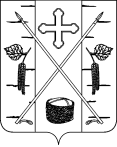 БЕРЕЗОВСКИЙ ПОСЕЛКОВЫЙ СОВЕТ ДЕПУТАТОВРЕШЕНИЕп. БерезовкаИ. о. главы поселка Березовка                                                              ________________ А.А. КузнецовИ. о. главы поселка Березовка                                                              ________________ А.А. КузнецовПредседатель Березовского поселкового Совета депутатов _________________ С. С. СвиридовПриложение к решению Березовского поселкового Совета депутатов  № 19-11 от 24.05.2022г. Приложение к решению Березовского поселкового Совета депутатов  № 19-11 от 24.05.2022г. 